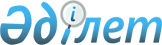 О подписании Соглашения об укреплении взаимосвязанности наземного транспорта в Центральной АзииПостановление Правительства Республики Казахстан от 8 сентября 2023 года № 774.
      Правительство Республики Казахстан ПОСТАНОВЛЯЕТ:
      1. Одобрить прилагаемый проект Соглашения об укреплении взаимосвязанности наземного транспорта в Центральной Азии.
      2. Уполномочить Министра транспорта Республики Казахстан Карабаева Марата Каримжановича подписать от имени Правительства Республики Казахстан Соглашение об укреплении взаимосвязанности наземного транспорта в Центральной Азии, разрешив вносить изменения и дополнения, не имеющие принципиального характера.
      3. Настоящее постановление вводится в действие со дня его подписания. Соглашение 
об укреплении взаимосвязанности наземного транспорта в Центральной Азии
      Правительства Республики Казахстан, Кыргызской Республики, Республики Таджикистан, Туркменистана и Республики Узбекистан, именуемые в дальнейшем Сторонами,
      стремясь укрепить взаимное доверие, дружественные отношения и равноправное сотрудничество между государствами Сторон,
      признавая важность обеспечения надҰжных и эффективных международных перевозок для развития внешнеторговых связей между государствами Сторон,
      признавая необходимость проведения согласованных действий Сторон в целях обеспечения устойчивой работы транспорта в условиях чрезвычайных ситуаций,
      констатируя, что потребности экономики государств Сторон требуют наличия устойчивых цепочек поставок, неизменно связанных с координацией усилий в сфере транспорта,
      намереваясь совершенствовать условия международных перевозок грузов, пассажиров и развития туристической отрасли на основе имеющегося опыта и соответствующих международных договоров,
      подчеркивая важность обеспечения продовольственной безопасности, признавая необходимость снижения наносимого транспортом вреда
      окружающей среде, а также обеспечения удовлетворения потребностей в надҰжных и доступных средствах передвижения,
      согласились о нижеследующем: Статья 1Цели Соглашения
      Основными целями настоящего Соглашения являются:
      создание благоприятных условий для развития международных перевозок наземным транспортом;
      обеспечение конкурентной среды на рынке транспортных услуг в регионе Центральной Азии;
      повышение эффективности и формирование новых международных коридоров, в том числе мультимодальных;
      упрощение процесса перевозок и транзита наземным транспортом;
      развитие современных транспортно-логистических услуг;
      внедрение и использование инновационных технологий, в том числе цифровизация процесса перевозок наземным транспортом;
      поощрение и развитие практики использования экологически чистых видов транспорта.Статья 2Создание благоприятных условий для развития международных         перевозок наземным транспортом
      В соответствии с настоящим Соглашением Стороны договорились создавать благоприятные условия для развития международных перевозок наземным транспортом, в том числе путем:
      обеспечения своевременного транспортного сообщения между государствами Сторон,
      содействия формированию сети интегрированных международных транспортных коридоров по территории государств Сторон,
      разработки и утверждения единой методики взвешивания и возможности порядка взаимного признания сертификатов взвешивания грузовых автомобилей;
      решения проблемы обязательного личного страхования пассажиров, перевозимых по территориям государств – участников настоящего Соглашения;
      стремления к формированию единых принципов и условий участия на рынке транспортных услуг стран региона;
      проведения соответствующих мероприятий в целях изучения и развития рынка транспортных услуг;
      содействия организации зелҰного коридора с целью упрощения процедур пересечения границ со скоропортящимися грузами, в том числе железными дорогами;
      содействия увеличению пропускной способности пограничных переходов государственных границ для автотранспортного средства.Статья 3Новые международные транспортные коридоры
      Стороны договорились предпринимать скоординированные усилия по формированию новых международных транспортных коридоров в целях:
      эффективной, своевременной, бесперебойной и безопасной доставки грузов;
      использования преимуществ мультимодальных и интермодальных перевозок грузов, в том числе с использованием морских портов каспийского региона;
      повышения мобильности населения, а также улучшения транспортной доступности региона;
      совершенствования качества услуг по перевозке грузов и пассажиров; совершенствования дорожно-транспортной инфраструктуры с использованием новых технологий;
      создания условий и разработки механизма мониторинга движения грузовых транспортных средств на международных коридорах.Статья 4Развитие транспортно-логистических услуг
      Стороны договорились принимать все необходимые меры по развитию транспортно-логистических услуг, в том числе путем:
      разработки и принятия общих технических стандартов для создания логистических информационных систем;
      создания интегрированных информационно-логистических и транспортно-логистических центров;
      стремления к разработке общей терминологии и нормативных правовых актов, регулирующих транспортно-логистическую деятельность;
      разработки и внедрения общих принципов и методов в отрасли транспортной логистики;
      содействия в создании международных транспортно-логистических центров;
      обеспечения высокого уровня качества транспортно-логистических услуг;
      подготовки и обучения специалистов по транспортной логистике.Статья 5Цифровизация наземного транспорта
      Стороны договорились развивать сотрудничество в области цифровизации перевозок наземным транспортом и связанных с ними транспортно-логистических операций, а также способствовать внедрению и использованию инновационных технологий, в том числе:
      принимать совместные меры по цифровизации транспортных коридоров;
      обмениваться передовым опытом и информацией в сфере цифровизации транспортно-логистических операций;
      содействовать соответствующей подготовке и повышению квалификации кадров транспортного комплекса;
      разрабатывать и внедрять стандарты для гармонизации и функциональной совместимости цифровых технологий, используемых на транспорте;
      развивать электронный обмен данными на разных видах наземного транспорта на основе принципов функциональной совместимости и интеграции цифровых технологий.Статья 6Развитие экологически чистых видов транспорта
      Стороны договорились:
      содействовать активному развитию экологически чистых ("зеленых") видов транспорта;
      принимать меры, обеспечивающие повышение энергоэффективности и снижение объемов выбросов СО2 в условиях роста cпpoca на мобильность и грузовые перевозки;
      внедрять энергоэффективные технологии для транспортных средств и используемых видов топлива;
      развивать транспортно-логистические технологии, обеспечивающие снижение частоты и расстояний перемещения порожних транспортных средств;
      вводить гармонизированные стандарты контроля выбросов для транспортных средств;
      разрабатывать и внедрять практические меры для повышения доступности низкоуглеродных видов топлива потребителям;
      содействовать созданию интегрированных инфраструктур обслуживания и ремонта экологически чистых видов транспорта.Статья 7Совместная комиссия
      Стороны учреждают совместную комиссию, состоящую из представителей их компетентных органов, для осуществления совместного контроля выполнения настоящего Соглашения.
      1.Совместная комиссия выполняет следующие функции:
      а) мониторинг и координацию деятельности для согласованного и последовательного применения положений Соглашения и решение вопросов, возникающих в ходе его реализации;
      6) оказание содействия компетентным органам Сторон в обмене информацией о действующем законодательстве своих государств, касающемся перевозок наземным транспортом, об изменениях в нем, а также другой информацией, касающейся предмета настоящего Соглашения;
      в) выработку предложений и обсуждение конкретных мер по улучшению условий осуществления перевозок наземными видами транспорта;
      г) оперативное информирование компетентных органов Сторон о возникновении чрезвычайной ситуации, влияющей на работу транспортного комплекса, а также выработку мер взаимной помощи при чрезвычайных ситуациях;
      д) обсуждение других вопросов, относящихся к настоящему Соглашению.
      2. Председательство в совместной комиссии ежегодно переходит в порядке ротации от одной Стороны к другой в алфавитном порядке в соответствии с алфавитом русского языка.
      3. Заседание совместной комиссии проводится один раз в год.
      По запросу одной из Сторон и при согласии других Сторон могут проводиться внеочередные заседания.
      Решения совместной комиссии принимаются консенсусом.
      4. Регулярные ежегодные заседания проводятся на территории государства Стороны, которая является председателем совместной комиссии. Время, место и формы проведения внеочередных заседаний совместной комиссии определяются Стороной – председателем совместной комиссии.Статья 8Уведомление о возникновении чрезвычайных ситуаций
      1. В случаях возникновения чрезвычайной ситуации, потенциально или фактически влияющей на работу транспортного комплекса, или появления угрозы еҰ возникновения на территории одной из государств Сторон упомянутая Сторона в возможно короткий срок направляет в компетентный орган Стороны, являющейся в этот момент председателем совместной комиссии, соответствующее уведомление.
      2. Уведомление может включать в себя, как правило, следующие пункты:
      а) дату уведомления;
      6) название соответствующего государства;
      в) наименование и характеристику чрезвычайной ситуации;
      г) описание развития данной ситуации и географического положения охваченного ей района;
      д) предполагаемый срок сохранения чрезвычайной ситуации;
      е) предпринимаемые на национальном уровне меры по контролю и противодействию возникшей чрезвычайной ситуации, которые оказывают влияние на работу транспортного комплекса;
      ж) срок действия указанных выше мер;
      з) при необходимости, запрос другим Сторонам о предоставлении помощи в вывозе (эвакуации) граждан с территории, подвергшейся воздействию чрезвычайной ситуации, угрожающей их жизни и здоровью, в случае отсутствия у Стороны – уведомителя такой возможности;
      и) запрос о созыве внеочередного заседания совместной комиссии (при необходимости);
      к) другую информацию о чрезвычайной ситуации, которую сочтет важной сообщить Сторона – уведомитель.
      3. Компетентный орган Стороны – председателя совместной комиссии, получив такое уведомление, в возможно короткий срок направляет его другим Сторонам настоящего Соглашения.
      В случае, если указанное уведомление содержит запрос о созыве внеочередного заседания совместной комиссии в связи с чрезвычайной ситуацией, Сторона – председатель совместной комиссии имеет право созвать такое внеочередное заседание при согласии других Сторон.Статья 9Компетентные органы
      В целях реализации настоящего Соглашения Стороны уведомляют депозитарий о своих компетентных органах в течение 60 (шестьдесят) дней с даты его вступления в силу. Депозитарий информирует Стороны о компетентных органах Сторон.
      В случае изменений в наименовании или составе компетентных органов Стороны незамедлительно уведомляют депозитарий.Статья 10Другие международные договоры
      Настоящее Соглашение не затрагивает прав и обязательств Сторон, вытекающих из других международных договоров, участниками которых они являются.Статья 11Толкование и применение
      Споры между Сторонами относительно толкования или применения положений настоящего Соглашения разрешаются путем переговоров и консультаций в рамках совместной комиссии.Статья 12Механизм присоединения других стран к Соглашению
      1. Настоящее Соглашение открыто после его вступления в силу для любого государства, желающего присоединиться к нему, путҰм передачи депозитарию документа о присоединении.
      2. Для присоединяющегося государства настоящее Соглашение вступает в силу по истечении 30 (тридцать) дней со дня получения депозитарием последнего письменного уведомления государств настоящего Соглашения о согласии на такое присоединение.Статья 13Оговорки
      В отношении положений настоящего Соглашения оговорки не допускаются.Статья 14Изменения и дополнения
      В настоящее Соглашение по взаимному согласию Сторон могут вноситься изменения и дополнения, которые оформляются отдельными протоколами, являющимися его неотъемлемой частью, и вступают в силу в порядке, предусмотренном статьей 17 настоящего Соглашения.Статья 15Выход из Соглашения
      Каждая Сторона вправе выйти из настоящего Соглашения, письменно уведомив об этом депозитарий.
      В отношении такой стороны настоящее Соглашение прекращает действие по истечении 6 (шесть) месяцев с даты получения депозитарием такого уведомления.Статья 16Депозитарий
      1. Депозитарием настоящего Соглашения является Республика Таджикистан, которая направит Сторонам, подписавшим настоящее Соглашение, его заверенные копии.
      2. Депозитарий информирует Стороны о присоединении других государств к настоящему Соглашению, а также о прекращении его действия в отношении любой из Сторон.Статья 17Срок действия Соглашения
      Настоящее Соглашение заключается на неопределҰнный срок и вступает в силу по истечении 30 (тридцать) дней с даты получения депозитарием последнего письменного уведомления о выполнении Сторонами внутригосударственных процедур, необходимых для его вступления в силу.Статья 18Заключительное положение
      Совершено в городе " " " " " " 20__ года, в двух подлинных экземплярах, каждый на казахском, кыргызском, таджикском туркменском, узбекском и русском языках, причҰм все тексты имеют одинаковую силу.
      Для толкования положений настоящего Соглашения используется текст на русском языке.
					© 2012. РГП на ПХВ «Институт законодательства и правовой информации Республики Казахстан» Министерства юстиции Республики Казахстан
				
      Премьер-МинистрРеспублики Казахстан 

А. Смаилов
Одобрен 
постановлением Правительства 
Республики Казахстан 
от " " 2023 года №Проект
      За Правительство Республики Казахстан

      За Правительство Кыргызской Республики

      За Правительство Республики Таджикистан

      За Правительство Туркменистана

      За Правительство Республики Узбекистан
